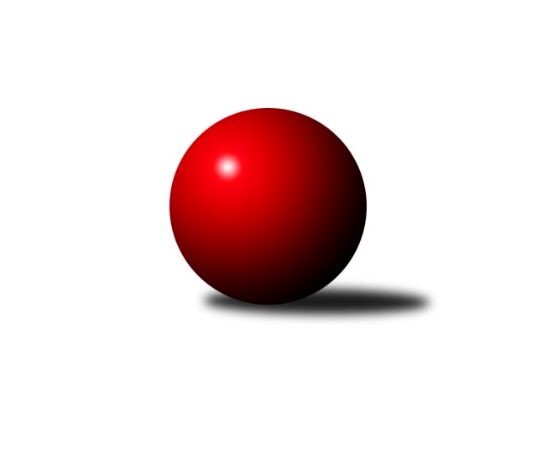 Č.5Ročník 2022/2023	23.10.2022Nejlepšího výkonu v tomto kole: 1178 dosáhlo družstvo: SK Baník Ratíškovice BJihomoravský KP dorostu 2022/2023Výsledky 5. kolaSouhrnný přehled výsledků:SK Baník Ratíškovice A	- SKK Dubňany 	3:1	1177:1168	4.0:2.0	23.10.KK Slovan Rosice	- KK Vyškov	2:2	1087:1069	3.0:3.0	23.10.TJ Lokomotiva Valtice  	- TJ Sokol Vracov B	3:0	784:763	3.0:1.0	23.10.SK Baník Ratíškovice B	- KK Moravská Slávia Brno	3:1	1178:1109	4.0:2.0	23.10.TJ Sokol Husovice	- SK Podlužan Prušánky 	0:4	985:1167	0.0:6.0	23.10.Tabulka družstev:	1.	SK Baník Ratíškovice A	5	4	1	0	17.0 : 3.0 	22.0 : 8.0 	 1249	9	2.	SK Podlužan Prušánky	5	3	1	1	13.0 : 7.0 	21.0 : 9.0 	 1072	7	3.	SKK Dubňany	5	3	1	1	13.0 : 7.0 	18.0 : 12.0 	 1131	7	4.	TJ Lokomotiva Valtice 	5	3	1	1	12.0 : 7.0 	14.0 : 14.0 	 1026	7	5.	SK Baník Ratíškovice B	4	1	3	0	9.0 : 7.0 	15.0 : 9.0 	 1196	5	6.	KK Vyškov	4	1	2	1	7.0 : 9.0 	9.0 : 15.0 	 1074	4	7.	KK Moravská Slávia Brno	5	2	0	3	8.0 : 12.0 	16.0 : 14.0 	 1141	4	8.	TJ Sokol Husovice	4	1	0	3	5.0 : 11.0 	8.0 : 16.0 	 972	2	9.	KK Slovan Rosice	4	0	1	3	4.0 : 12.0 	7.0 : 17.0 	 1044	1	10.	TJ Sokol Vracov B	5	0	0	5	3.0 : 16.0 	6.0 : 22.0 	 868	0Podrobné výsledky kola:	 SK Baník Ratíškovice A	1177	3:1	1168	SKK Dubňany 	David Kotásek	 	 206 	 190 		396 	 2:0 	 369 	 	184 	 185		Tomáš Jančík	Alexandr Lucký	 	 175 	 202 		377 	 1:1 	 373 	 	189 	 184		Josef Šesták	Tomáš Květoň	 	 206 	 198 		404 	 1:1 	 426 	 	203 	 223		Patrik Jurásekrozhodčí:  Vedoucí družstevNejlepší výkon utkání: 426 - Patrik Jurásek	 KK Slovan Rosice	1087	2:2	1069	KK Vyškov	Tomáš Hlaváček	 	 175 	 199 		374 	 2:0 	 300 	 	147 	 153		Žaneta Žampachová	Matěj Tesař	 	 151 	 160 		311 	 0:2 	 364 	 	169 	 195		Milan Zaoral	Adam Šoltés	 	 202 	 200 		402 	 1:1 	 405 	 	211 	 194		Anna Peckovározhodčí:  Vedoucí družstevNejlepší výkon utkání: 405 - Anna Pecková	 TJ Lokomotiva Valtice  	784	3:0	763	TJ Sokol Vracov B	Zbyněk Škoda	 	 201 	 200 		401 	 1:1 	 394 	 	170 	 224		Jakub Valko	Romana Škodová	 	 191 	 192 		383 	 2:0 	 369 	 	180 	 189		Jakub Šťastnýrozhodčí:  Vedoucí družstevNejlepší výkon utkání: 401 - Zbyněk Škoda	 SK Baník Ratíškovice B	1178	3:1	1109	KK Moravská Slávia Brno	Kristýna Ševelová	 	 222 	 207 		429 	 2:0 	 356 	 	185 	 171		Jaromír Doležel	Viktorie Nosálová	 	 187 	 159 		346 	 0:2 	 428 	 	208 	 220		Ludvík Vala	Taťána Tomanová	 	 209 	 194 		403 	 2:0 	 325 	 	172 	 153		Adam Kopalrozhodčí:  Vedoucí družstevNejlepší výkon utkání: 429 - Kristýna Ševelová	 TJ Sokol Husovice	985	0:4	1167	SK Podlužan Prušánky 	Jakub Rauschgold	 	 139 	 198 		337 	 0:2 	 388 	 	172 	 216		Anna Poláchová	Klaudie Kittlerová	 	 175 	 166 		341 	 0:2 	 397 	 	202 	 195		Martin Imrich	Tereza Hronová	 	 148 	 159 		307 	 0:2 	 382 	 	191 	 191		Radek Ostřížekrozhodčí: Nejlepší výkon utkání: 397 - Martin ImrichPořadí jednotlivců:	jméno hráče	družstvo	celkem	plné	dorážka	chyby	poměr kuž.	Maximum	1.	Kristýna Ševelová 	SK Baník Ratíškovice B	429.50	301.2	128.3	7.7	2/2	(443)	2.	David Kotásek 	SK Baník Ratíškovice A	423.17	286.3	136.8	9.5	2/3	(457)	3.	Tomáš Květoň 	SK Baník Ratíškovice A	422.00	287.9	134.1	8.1	3/3	(435)	4.	Zbyněk Škoda 	TJ Lokomotiva Valtice  	421.25	305.3	116.0	9.0	2/3	(448)	5.	Vojtěch Toman 	SK Baník Ratíškovice A	420.33	296.2	124.2	6.8	3/3	(452)	6.	Ludvík Vala 	KK Moravská Slávia Brno	415.56	303.4	112.1	11.1	3/3	(428)	7.	Patrik Jurásek 	SKK Dubňany 	411.33	293.3	118.0	9.3	3/3	(426)	8.	Anna Poláchová 	SK Podlužan Prušánky 	410.63	287.6	123.0	9.9	4/4	(450)	9.	Adam Šoltés 	KK Slovan Rosice	407.00	280.5	126.5	8.8	3/3	(421)	10.	Martina Koplíková 	SK Baník Ratíškovice B	405.50	285.5	120.0	8.0	2/2	(412)	11.	Martin Imrich 	SK Podlužan Prušánky 	394.63	285.5	109.1	14.3	4/4	(418)	12.	Taťána Tomanová 	SK Baník Ratíškovice B	388.25	279.8	108.5	9.5	2/2	(403)	13.	Romana Škodová 	TJ Lokomotiva Valtice  	380.00	280.8	99.2	14.3	3/3	(407)	14.	Jakub Valko 	TJ Sokol Vracov B	378.00	264.8	113.3	14.5	4/4	(407)	15.	Tomáš Jančík 	SKK Dubňany 	366.33	265.2	101.2	15.2	3/3	(376)	16.	Jaromír Doležel 	KK Moravská Slávia Brno	358.56	259.1	99.4	17.1	3/3	(366)	17.	Adam Kopal 	KK Moravská Slávia Brno	358.50	260.7	97.8	16.7	3/3	(405)	18.	Milan Zaoral 	KK Vyškov	358.50	269.3	89.2	17.8	3/3	(364)	19.	Josef Šesták 	SKK Dubňany 	357.67	254.5	103.2	15.3	3/3	(373)	20.	Jakub Rauschgold 	TJ Sokol Husovice	352.50	266.0	86.5	18.0	2/2	(358)	21.	Žaneta Žampachová 	KK Vyškov	348.67	247.8	100.8	14.3	3/3	(395)	22.	Jakub Sáblík 	KK Vyškov	347.25	256.5	90.8	19.3	2/3	(377)	23.	Dan Šrámek 	KK Slovan Rosice	345.67	258.7	87.0	20.0	3/3	(369)	24.	Jakub Šťastný 	TJ Sokol Vracov B	334.50	249.5	85.0	24.3	4/4	(374)	25.	Tamara Novotná 	TJ Lokomotiva Valtice  	331.33	236.3	95.0	20.5	3/3	(395)	26.	Tomáš Hlaváček 	KK Slovan Rosice	328.00	236.0	92.0	18.0	2/3	(374)	27.	Alžběta Vaculíková 	TJ Lokomotiva Valtice  	316.50	238.5	78.0	18.5	2/3	(322)	28.	Klaudie Kittlerová 	TJ Sokol Husovice	315.50	219.3	96.3	20.0	2/2	(341)	29.	Adéla Hronová 	TJ Sokol Husovice	306.00	232.5	73.5	22.0	2/2	(316)	30.	Matěj Tesař 	KK Slovan Rosice	279.00	208.0	71.0	28.5	2/3	(311)		Kryštof Čech 	SK Podlužan Prušánky 	427.00	303.0	124.0	8.5	1/4	(449)		Dan Vejr 	KK Moravská Slávia Brno	418.00	294.0	124.0	12.0	1/3	(418)		Anna Pecková 	KK Vyškov	405.00	291.0	114.0	17.0	1/3	(405)		Tomáš Goldschmied 	SKK Dubňany 	385.33	274.0	111.3	12.7	1/3	(411)		Alexandr Lucký 	SK Baník Ratíškovice A	377.00	247.0	130.0	12.0	1/3	(377)		Viktorie Nosálová 	SK Baník Ratíškovice B	363.50	269.5	94.0	13.5	1/2	(381)		Laura Jaštíková 	SK Baník Ratíškovice B	329.00	242.0	87.0	16.0	1/2	(329)		Radek Ostřížek 	SK Podlužan Prušánky 	320.50	226.0	94.5	20.5	2/4	(382)		Matěj Lízal 	TJ Sokol Vracov B	310.50	239.5	71.0	22.5	2/4	(344)		Tereza Hronová 	TJ Sokol Husovice	307.00	232.0	75.0	27.0	1/2	(307)Sportovně technické informace:Starty náhradníků:registrační číslo	jméno a příjmení 	datum startu 	družstvo	číslo startu
Hráči dopsaní na soupisku:registrační číslo	jméno a příjmení 	datum startu 	družstvo	Program dalšího kola:6. kolo26.10.2022	st	10:00	KK Vyškov - TJ Sokol Husovice (dohrávka z 3. kola)	30.10.2022	ne	10:00	SK Baník Ratíškovice B - KK Slovan Rosice (dohrávka z 1. kola)	6.11.2022	ne	9:00	TJ Sokol Vracov B - SK Baník Ratíškovice A	6.11.2022	ne	9:00	SKK Dubňany  - TJ Lokomotiva Valtice  	6.11.2022	ne	10:00	SK Podlužan Prušánky  - SK Baník Ratíškovice B	6.11.2022	ne	10:00	KK Vyškov - KK Moravská Slávia Brno	6.11.2022	ne	10:30	TJ Sokol Husovice - KK Slovan Rosice	Nejlepší šestka kola - absolutněNejlepší šestka kola - absolutněNejlepší šestka kola - absolutněNejlepší šestka kola - absolutněNejlepší šestka kola - dle průměru kuželenNejlepší šestka kola - dle průměru kuželenNejlepší šestka kola - dle průměru kuželenNejlepší šestka kola - dle průměru kuželenNejlepší šestka kola - dle průměru kuželenPočetJménoNázev týmuVýkonPočetJménoNázev týmuPrůměr (%)Výkon4xKristýna ŠevelováRatíškovice B4292xMartin ImrichPrušánky114.473972xLudvík ValaMS Brno4284xAnna PoláchováPrušánky111.883881xPatrik JurásekDubňany4263xKristýna ŠevelováRatíškovice B111.874291xAnna PeckováVyškov4052xLudvík ValaMS Brno111.614284xTomáš KvětoňRatíškovice A4043xPatrik JurásekDubňany111.094261xTaťána TomanováRatíškovice B4032xZbyněk ŠkodaValtice 110.21401